Тел.  +79108720943,  leonid.petrovi@mail.ruДом под управлением:обл. Нижегородская, г. Нижний Новгород, ул. Эльтонская, д. 38Свидетельство о государственной регистрации юридического лица Товарищество собственников жилья «Эльт» серия 52 №004886668 выдано Инспекцией федеральной налоговой службы по Советскому району города Нижнего Новгорода 15.05.2012г.Свидетельство о постановке на учет Российской организации в налоговом органе по месту нахождения на территории Российской Федерации серия 52 №0190332 выдано  Инспекцией федеральной налоговой службы по Советскому району города Нижнего Новгорода 08.09.1999г.Устав утвержден общим собранием членов ТСЖ «Эльт» протокол б/н от 05.06.2013г. зарегистрирован в Инспекции Федеральной налоговой службы по Советскому району г. Нижнего Новгорода от 12.09.2013г.Присвоенные реквизиты:ИНН – 5262075757ОГРН – 1025203760120тел. ТСЖ «Эльт» +79108720943Время работы ТСЖ: понедельник-пятница с 08:00 до 17:00.Часы приема председателя: понедельник, среда с 19:00 до 20:00Председатель Правления:  Трусков Леонид ПетровичЧлены Правления:Зименков Виктор НиколаевичИорданский Игорь МихайловичМакарова Елена ВячеславовнаОпитева Людмила АлександровнаПроцкая Наталья АрсеньевнаЧукилев Сергей ГеоргиевичСостав ревизионной комиссии:Смолина Зоя АлександровнаМинеев Вадим ВячеславовичДемина Галина ИвановнаПроцкая Наталья АрсеньевнаЕгорова Наталья МихайловнаКоличество лицевых счетов:  280Количество проживающих:  610Количество собственников:  449Кол-во этажей: 10, подъездов: 7, лифтов: 7.Год сдачи дома: 1997-1999гг.Кадастровый номер земельного участка: 52:18:0070136:37Штатная численность: 11Вся основная информация представлена на сайте https://www.reformagkh.ru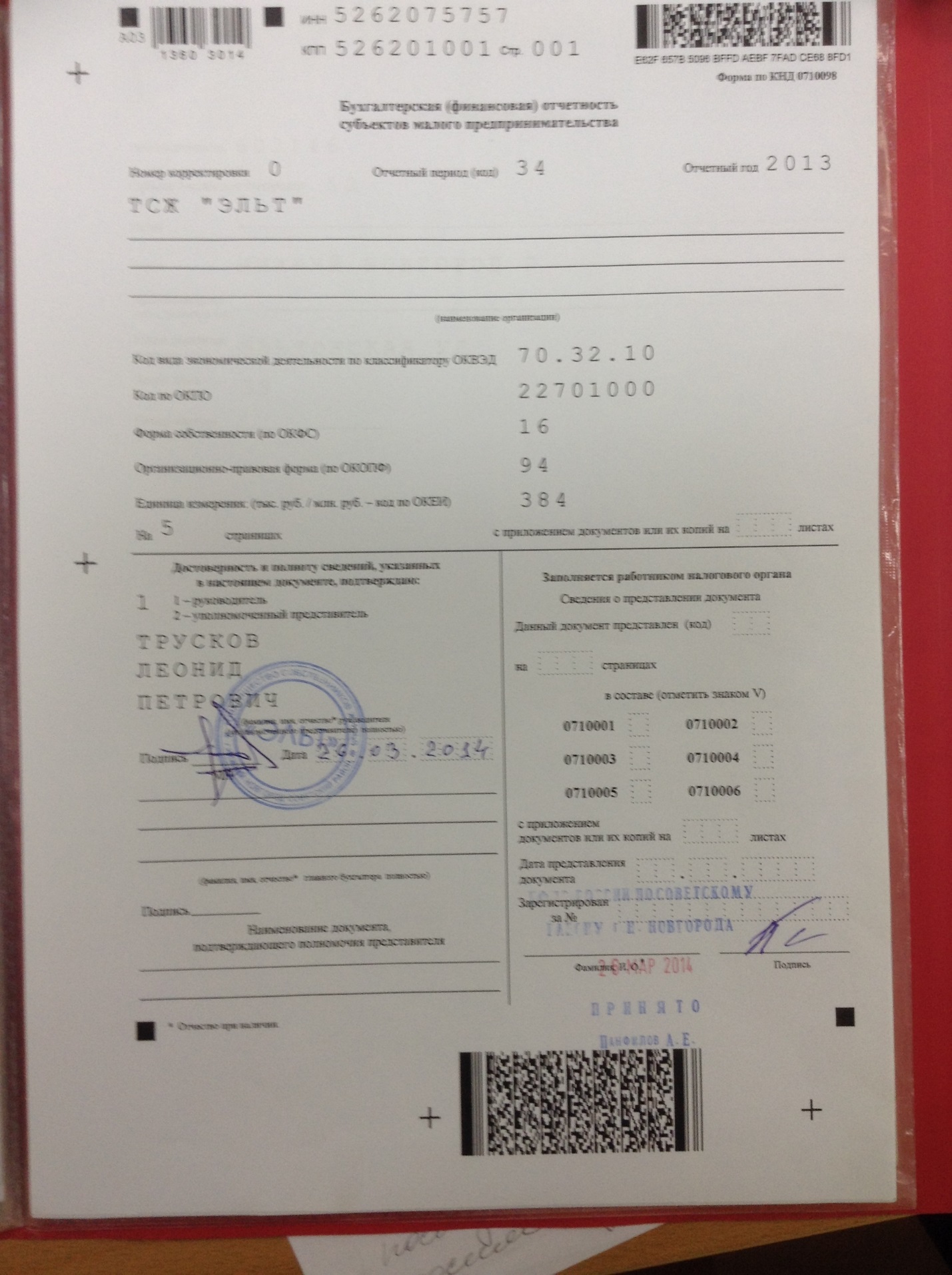 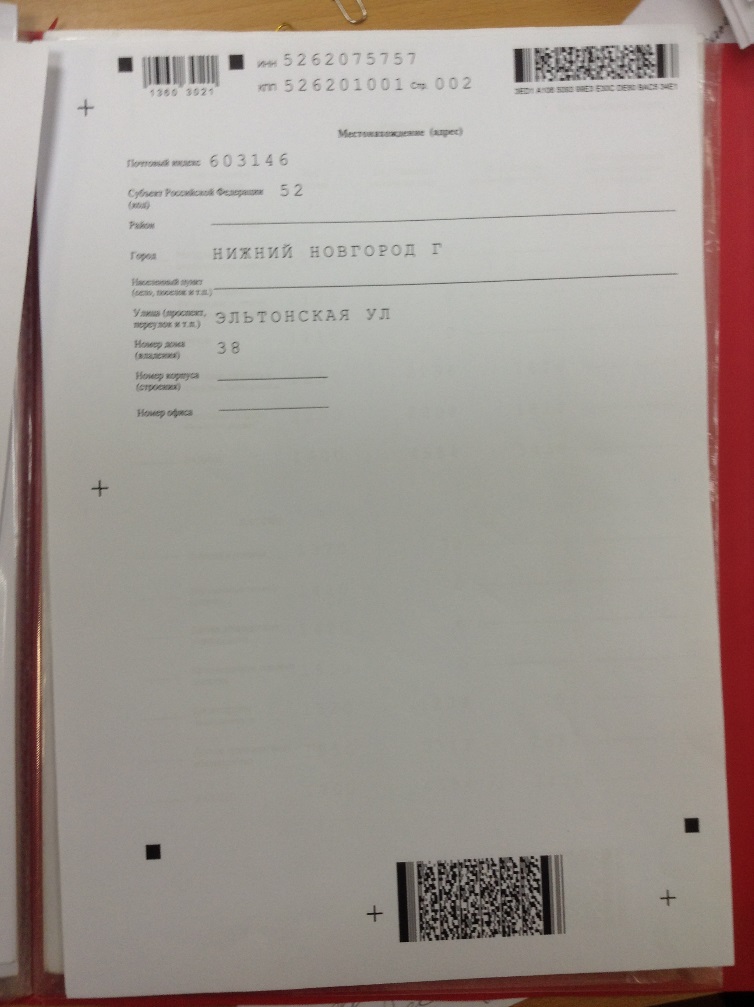 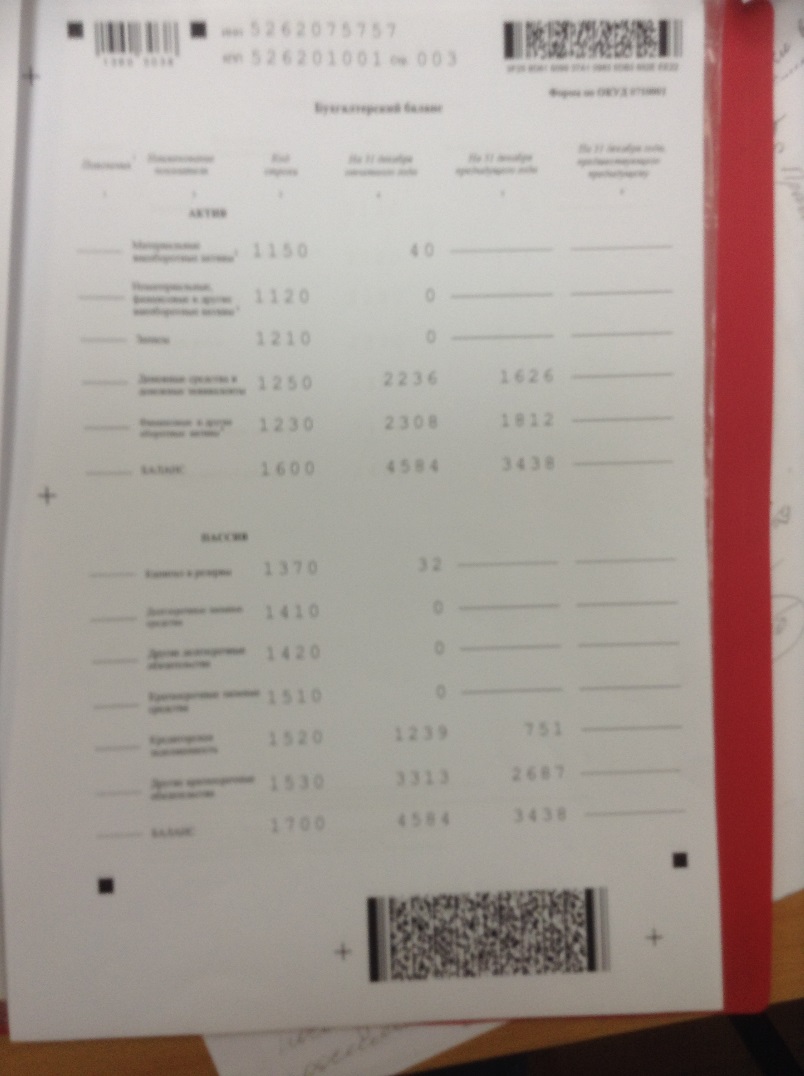 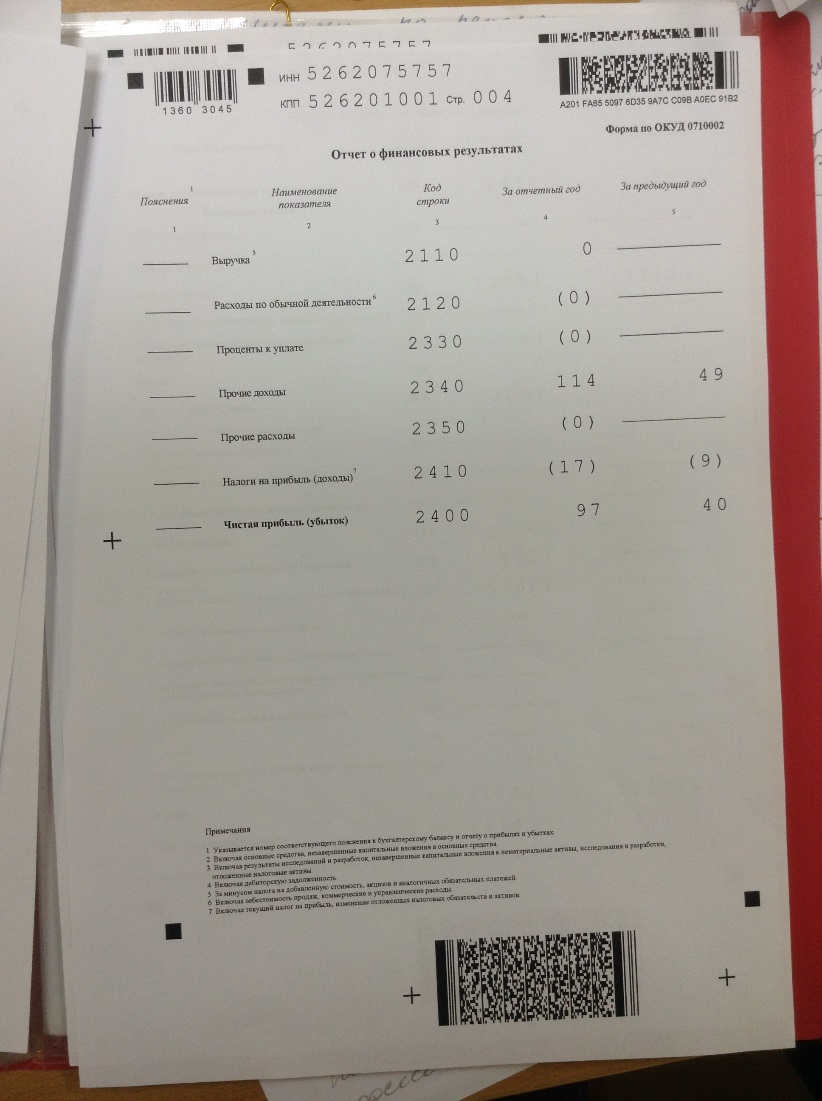 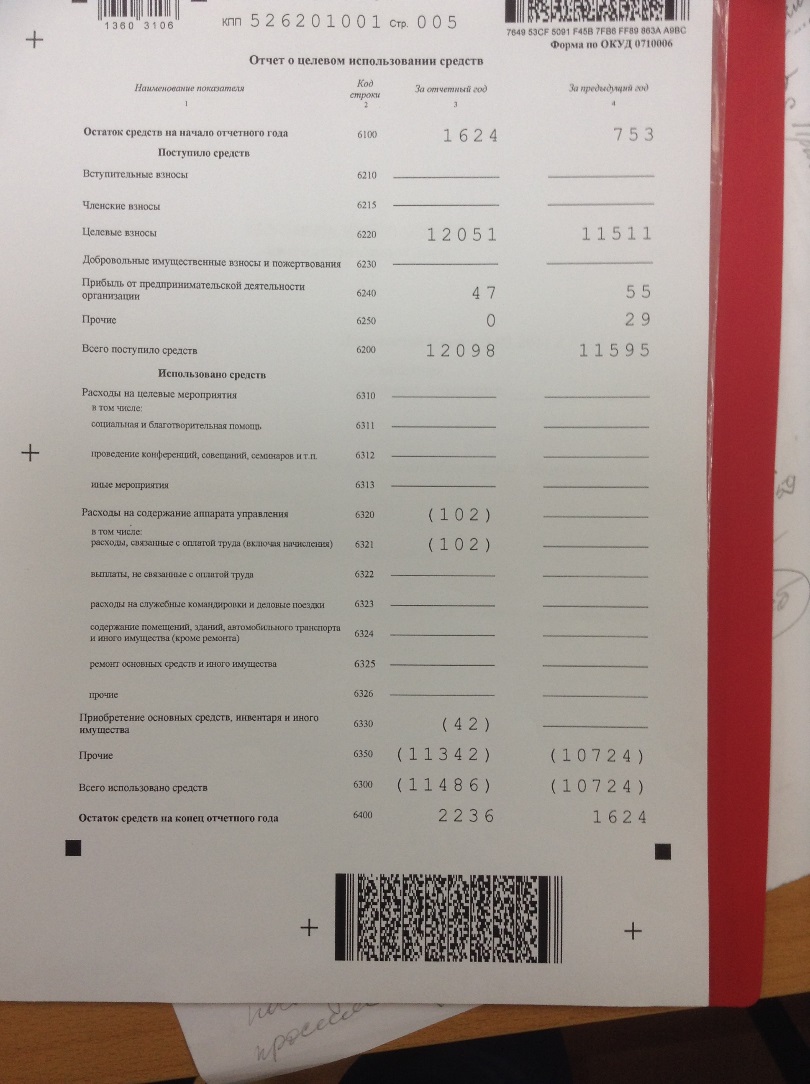 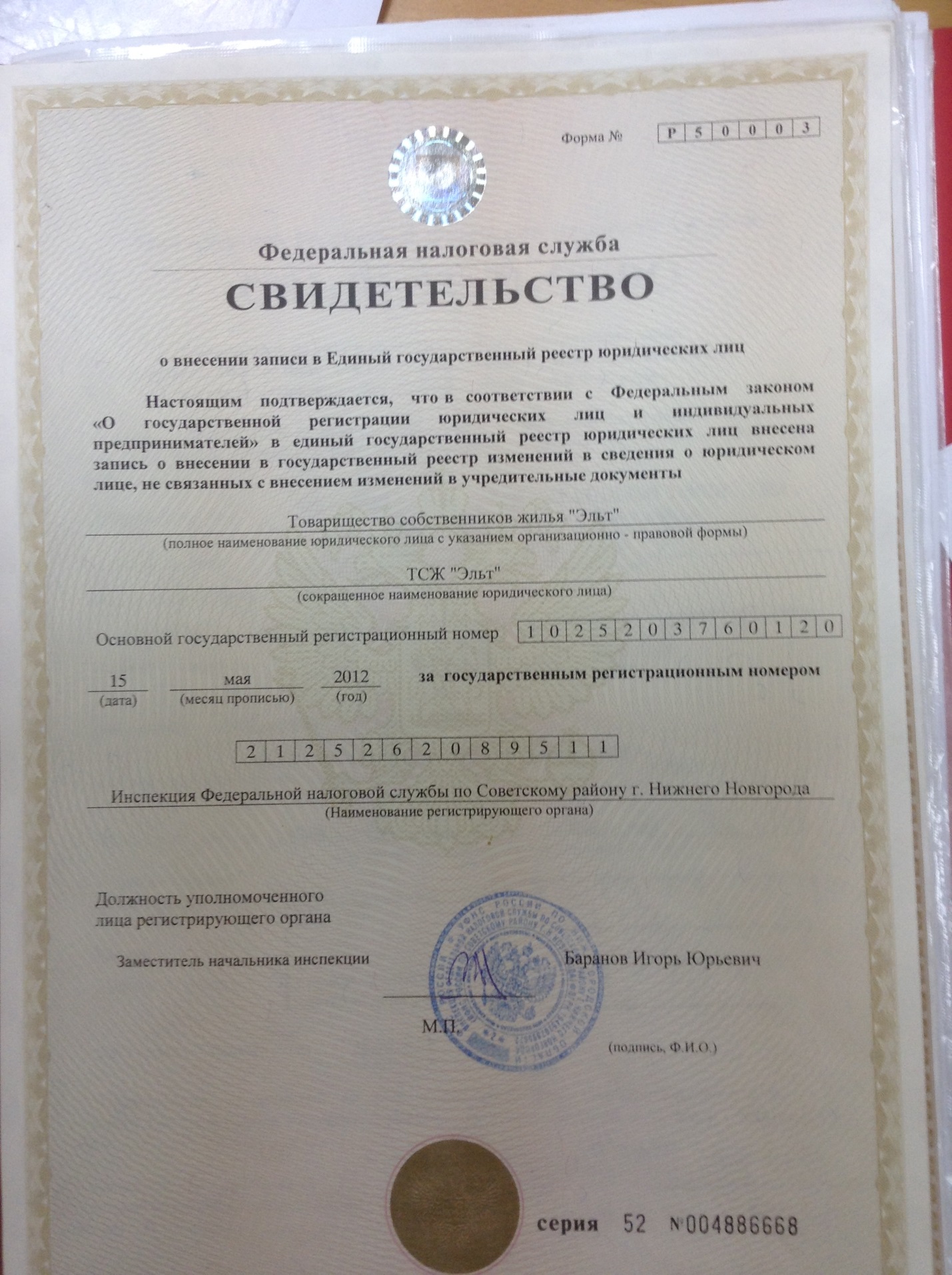 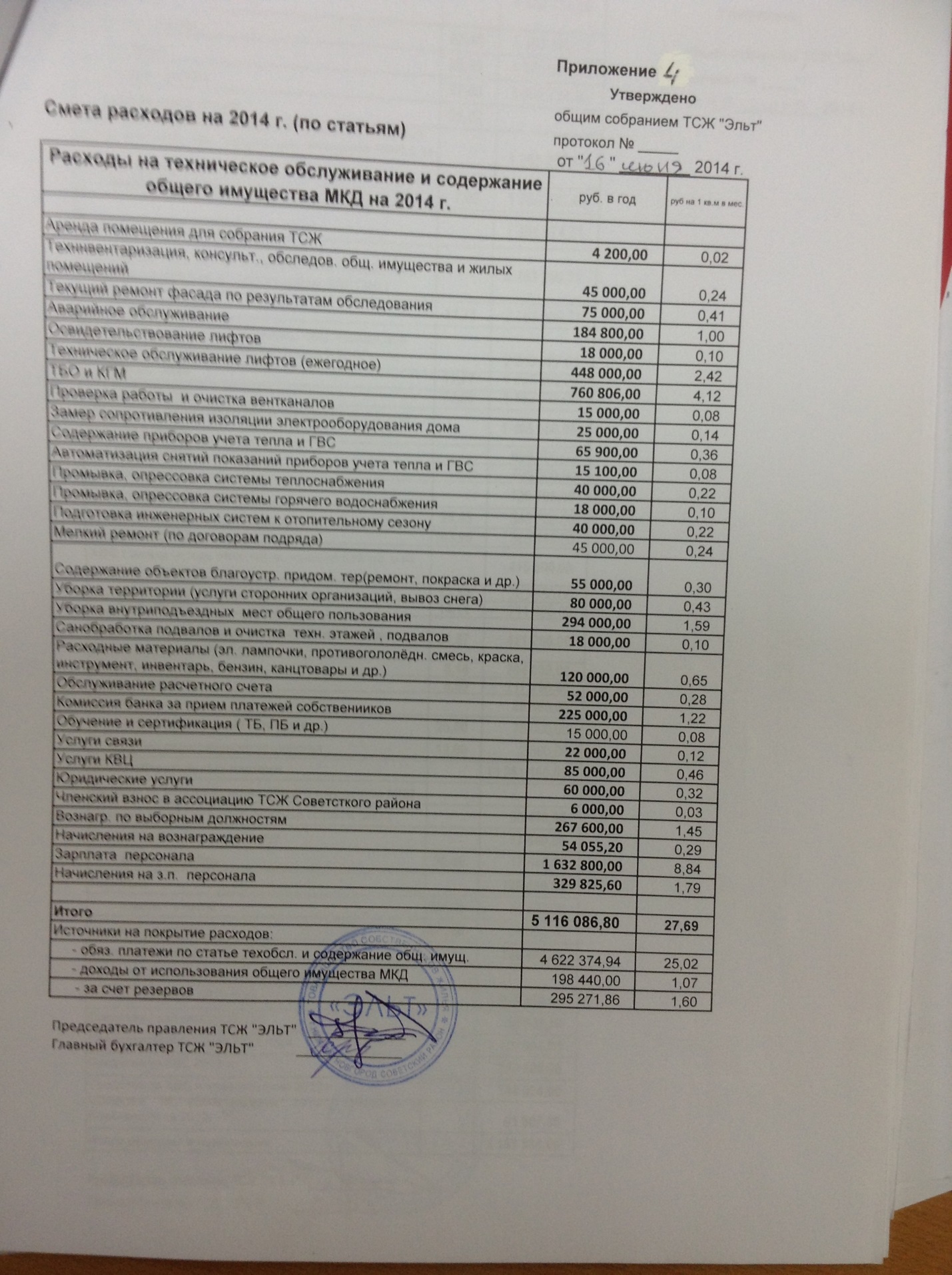 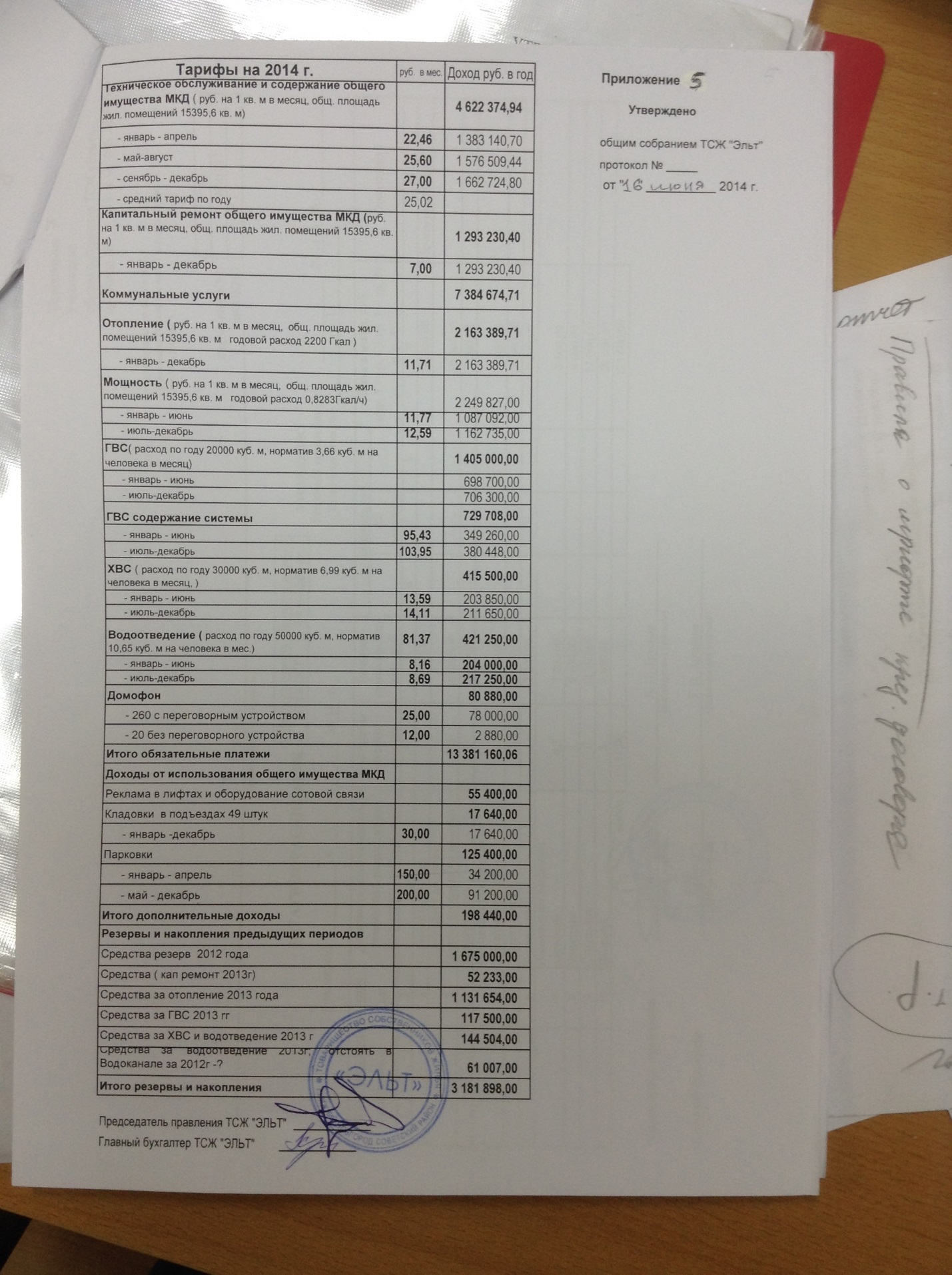 
Товарищество собственников жилья «Эльт»обл. Нижегородская, г. Нижний Новгород, ул. Эльтонская, д. 38